Publicado en Madrid el 18/03/2019 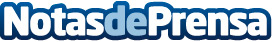 El Smart Mirror ha llegado, se acerca el fin del espejo clásicoEl Smart Mirror es uno de los dispositivos inteligentes que más se están demandando en los hogares españoles, incorporando tecnología digital y una ayuda domótica que convierte la casa en un lugar mucho más acogedorDatos de contacto:Eduardo Laserna676 12 17 77Nota de prensa publicada en: https://www.notasdeprensa.es/el-smart-mirror-ha-llegado-se-acerca-el-fin Categorias: Nacional Interiorismo E-Commerce Consumo Hogar http://www.notasdeprensa.es